Why do hospital prescribers continue antibiotics when it is safe to stop? Results of a choice experiment surveyLaurence S.J. Roope1,2,3*, James Buchanan1,2,3, Liz Morrell1, Koen B. Pouwels1,3, Katy Sivyer4, Fiona Mowbray4, Lucy Abel5, Elizabeth L.A. Cross6, Lucy Yardley4,7, Tim Peto2,8,9, A. Sarah Walker2,3,8, Martin J. Llewelyn6,10 and Sarah Wordsworth1,2 1. Health Economics Research Centre, Nuffield Department of Population Health, University of Oxford, UK.2. NIHR Oxford Biomedical Research Centre, John Radcliffe Hospital, University of Oxford, UK.3. NIHR Health Protection Research Unit (HPRU) in Healthcare Associated Infections and Antimicrobial Resistance at the University of Oxford in partnership with Public Health England (PHE).4. Centre for Clinical and Community Applications of Health Psychology, University of Southampton, Southampton, UK.5. Nuffield Department of Primary Care Health Sciences, University of Oxford, UK.6. Department of Microbiology and Infection, Brighton and Sussex University Hospitals NHS Trust, Eastern Road, Brighton, UK. 7. School of Psychological Science, University of Bristol, Clifton, UK.8. Nuffield Department of Medicine, University of Oxford, John Radcliffe Hospital, University of Oxford, UK.9. Oxford University Hospitals NHS Trust, Oxford, UK.10. Brighton and Sussex Medical School, Brighton, UK.* Correspondence to: Name: 	Dr Laurence Roope Address: 	Health Economics Research Centre, Nuffield Department of Population Health, University of Oxford, Old Road Campus, Headington, Oxford, OX3 7LF, UKEmail: laurence.roope@dph.ox.ac.ukTelephone: +44 (0)1865 617913Keywords: Antibiotic prescribing; Antibiotic stewardship; Hospitals ABSTRACTBackground: Deciding whether to discontinue antibiotics at early review is a cornerstone of hospital antimicrobial stewardship practice worldwide. In England this approach is described in government guidance (“Start Smart then Focus”). However, <10% of hospital antibiotic prescriptions are discontinued at review, despite evidence that 20-30% could be discontinued safely. We aimed to quantify the relative importance of factors influencing prescriber decision-making at review.Methods: We conducted an online choice experiment, a survey method to elicit preferences. Acute/general hospital prescribers in England were asked if they would continue or discontinue antibiotic treatment in 15 hypothetical scenarios. Scenarios were described according to six attributes, including patients’ presenting symptoms and whether discontinuation would conflict with local prescribing guidelines. Respondents’ choices were analysed using conditional logistic regression.Results: 100 respondents completed the survey. Respondents were more likely to continue antibiotics when discontinuation would ‘strongly conflict’ with local guidelines (average marginal effect (AME) on probability of continuing +0.194 (p<0.001)); when presenting symptoms more clearly indicated antibiotics (AME of urinary tract infection symptoms +0.173 (p<0.001) versus unclear symptoms); and when patients had severe frailty/comorbidities (AME=+0.101 (p<0.001)). Respondents were less likely to continue antibiotics when under no external pressure to continue (AME=-0.101 (p<0.001)). Decisions were also influenced by the risks to patient health of continuing/discontinuing antibiotic treatment.Conclusions: Guidelines that conflict with antibiotic discontinuation (e.g. pre-specify fixed durations) may discourage safe discontinuation at review. In contrast, guidelines conditional on patient factors/treatment-response could help hospital prescribers discontinue antibiotics if diagnostic information suggesting they are no longer needed is available.BACKGROUNDAntimicrobial resistance (AMR) is a growing global public health problem that threatens to undermine many advances of modern medicine [1]. Reducing unnecessary antibiotic prescribing and thus selective pressure on bacteria to develop resistance is a key strategy to combat AMR [2,3]. In the English National Health Service (NHS), reductions in antibiotic use have been achieved in primary care by raising the threshold for starting patients on antibiotics [4,5]. Given the need to initiate antibiotic therapy urgently in life-threatening infection, limiting antibiotic overuse in hospitals depends on prescribers undertaking an early antibiotic prescription ‘review and revise’ at around 48-72 hours after a patient starts antibiotic treatment. In England this approach is supported by “Start Smart then Focus” guidance [6], and in the United States by “Antibiotic Time Outs” [7]. However, antibiotic prescribing has continued to increase in NHS hospitals, both overall and in terms of certain broad-spectrum, intravenous agents (e.g. quinolones and 3rd, 4th and 5th generation cephalosporins) [5]. Although hospitals only account for around 1/5 of total antibiotic prescribing, this increase is a major concern because this is where most broad-spectrum agents are used. Such agents have the greatest potential to drive resistance and cause adverse drug reactions [8]. The ability to ‘review and revise’ antibiotic prescriptions is a key competency for healthcare professionals who prescribe antibiotics in hospitals [9]. Prescribers may choose to change route or duration of therapy but only a decision to stop treatment quantitatively reduces antibiotic exposure. In current practice, prescribers frequently do not select this option when it would be safe to do so. For example, while up to 20-30% of initial prescriptions among acute medical admissions could be stopped safely, in routine practice fewer than 10% are typically stopped [10–12]. In a systematic review of in-hospital antibiotic prescribing decisions (including both initial prescribing and de-escalation decisions), sociocultural and behavioural factors, such as fear of adverse health outcomes for patients, intolerance of uncertainty, professional hierarchy and beliefs on the applicability of antibiotic prescribing guidelines, were found to be likely to play a role in these decisions [13]. However, it is likely that the determinants of decisions to start antibiotic treatment and decisions taken at review differ, so that decisions specifically to de-escalate antibiotic treatment are a subset of these factors. Furthermore, there is a lack of quantitative evidence on the relative weights of such determinants, knowledge of which could enable efficient design and implementation of stewardship interventions [13]. This study therefore aimed to quantify the relative importance of key factors influencing prescribers’ decisions on whether to stop or continue antibiotics at ‘review and revise.’ To do so, we conducted an online choice experiment, a survey method widely used in health economics [14–16]. The method involves eliciting preferences for alternative healthcare options by asking respondents to make trade-offs between key attributes of these options. METHODSSurvey Development The choice survey was developed in accordance with good practice guidelines [17]. The sampling frame was healthcare professionals in the UK, who make antibiotic prescribing decisions in acute/general hospital medicine. There were no other inclusion criteria. We recruited participants through the Society for Acute Medicine (SAM), the national representative body for all clinicians working in Acute Medical Units, and through three of the thirteen postgraduate Deaneries, which manage postgraduate medical education in England. We selected one in the South of England (Kent Surrey and Sussex), one in Central England (Thames Valley) and one in the North of England (North East and Cumbria). The selection of key factors (‘attributes’) likely to influence ‘review and revise’ prescribing decisions was informed by a literature review that we undertook (Additional file 1) and qualitative interviews undertaken as part of the ARK-Hospital research programme [10]. The ARK-Hospital programme is developing a complex behavioural intervention that aims to safely increase antibiotic stopping rates for acute/general medical patients admitted to hospital. Ultimately, to conduct our choice experiment we needed to compile a list of between around 4 to 8 attributes that captured the essence of the ‘review and revise’ decision. As in all choice experiments, deciding this final list of attributes, and the precise wording of those attributes, inevitably required an element of judgement [17]. Based on the ARK-hospital qualitative interviews and the literature review, and drawing on many decades of experience of antibiotic de-escalation decisions within the team, we identified six attributes that we believed captured the central issues driving ‘review and revise’ prescribing decisions (Table 1). We deliberately focused on attributes that were either known at patient presentation in hospital, or were generalizable across patients. This was because individual responses to treatment are very specific (as reflected in the large number of different aspects of response mentioned in respondent comments, Additional file 10) and such heterogeneity could not be adequately captured in the attribute descriptions. Levels were identified for each attribute, informed by the qualitative interviews and clinical expertise within the study team (Table 1).[TABLE 1 ABOUT HERE]Constructing the choice questionsIn each choice question, respondents were presented with the same hypothetical situation (Figure 1), in which they were asked to imagine they were reviewing the treatment of a patient admitted to hospital 72 hours ago and in whom antibiotic treatment had been initiated within 2 hours of their hospital admission. [FIGURE 1 ABOUT HERE]Respondents were asked to review a table of information on the status of the patient, the likely consequences of continuing and discontinuing antibiotic treatment, and the potential pressures related to this clinical decision (i.e. the six attributes and their levels). They were asked whether, given this information, they would choose to continue or discontinue antibiotic treatment (to state their preference). Respondents were presented with a total of 15 choice questions (considered an acceptable number) [14,18,19], with the levels of attributes varying across each question. The attribute-levels presented in each question were generated using experimental design computer software, Ngene (Additional file 2) [20]. Survey presentationThe choice experiment was conducted as an online survey (Additional file 3). Respondents viewed a participant information page and provided informed consent by answering a series of questions affirmatively (Additional file 3). They were then presented with background information, instructions on how to complete the survey and a description of the attributes and levels (described in the survey as ‘categories of information’). Next, respondents were asked to rank the six attributes in terms of their relative importance when making their decisions, and to complete a practice choice question (Figure 1). This practice question was designed so that the levels presented for each factor should push respondents as far as possible in the direction of choosing to discontinue antibiotics. Respondents then completed the 15 choice questions and undertook a second ranking exercise to investigate whether their preferences had changed during survey completion. Information was also collected on respondent characteristics, including age, gender, primary specialty and clinical grade. Finally, respondents were given an opportunity to offer comments about the survey. Piloting and data collectionThe survey was piloted amongst twelve healthcare professionals who met the inclusion criteria prior to launch. Respondent choices in the pilot were used to develop a preliminary model of review and revise decisions, in order to fine-tune the experimental design to maximise the information provided whilst minimising participant burden. The pilot data were not included in the final analysis.Members of SAM and trainees in acute/general medicine registered with the postgraduate Deaneries were contacted by email with information about the study, a request to participate and a link to the survey (Additional file 4). The survey was generated and data collected using LimeSurvey, a statistical survey web application. Data collection took place through June 2018–January 2019. We aimed to recruit at least 100 respondents, which is the minimum number indicated by a widely used rule of thumb [21].Data analysisData analysis used Stata version 15. We estimated a conditional logistic regression model, which includes a fixed effect at the level of the respondent, capturing any unobserved heterogeneity between respondents. However, this model also assumes that attribute coefficients are the same across respondents. As a robustness check, we therefore estimated a mixed effects logistic model, which allows the attribute coefficients to vary across individuals, i.e. to have ‘random effects’. Both models estimated the impact of the different attributes and levels on the probability of choosing to continue antibiotic treatment. To help with interpretation, the average marginal effect (AME) of each attribute-level on the probability of choosing ‘Continue’ was calculated. For the categorical attribute-levels (levels for presenting symptoms; whether discontinuation would conflict with local prescribing guidelines; premorbid condition of patient; level of external pressure to continue antibiotics) the AME estimates how much higher/lower the probability of continuing was at this attribute-level than the probability at the attribute’s base level. For the continuous variables (risk of continuing/risk of discontinuing), the AME estimates how much higher/lower the probability of continuing was for a 1% higher risk.Respondent characteristics cannot be included in a binary logistic model with respondent-level fixed effects. However, they may be associated with the total number of occasions respondents chose to ‘continue’ versus ‘discontinue’ antibiotics. We investigated this using ordered probit models, where the dependent variable was the number of choice questions in which respondents chose to ‘continue’ antibiotics.Free-text comments were analysed using inductive content analysis – that is, the categories were suggested by the text rather than an imposed framework [22].  RESULTSThe survey was completed by 101 people, one of whom was not based in the UK and so was excluded in our analysis. 82/100 of the included respondents were aged 25-44 years and acute/general medicine was the primary specialty for 57/99 (58%) (Table 2). Further respondent characteristics are shown in Table 2 and Additional file 5: Personality questions [23]. The respondents listed as ‘non-medical prescriber’ and ‘other’ were mostly specialists in acute/general medicine, and all reported that they made antibiotic review decisions multiple times per month. It therefore seemed reasonable to include them in the sample. [TABLE 2 ABOUT HERE]There were minor differences in how respondents ranked the attributes before and after completing the choice questions (Additional file 6). Beforehand, the most important attribute was ‘Patient’s presenting symptoms’, followed by ‘Risk of significant harm arising from discontinuing antibiotic treatment’. The least important attribute was ‘Level of external pressure to continue antibiotic treatment’. The attribute rankings remained the same after completing the survey, except that the order of the first and second most important reversed.Choice experiment resultsAll respondents completed all 15 choice questions, yielding 1,500 choices in total. ‘Continue’ was selected in 1,032 (69%) choices. The minimum number of times any respondent chose to ‘continue’ antibiotics across the 15 choice questions was 3, and the maximum was 15 (2 respondents) (Figure 2). The number of choices to continue/discontinue varied by question from 99/1 to 29/71, with some close to 50/50 (Additional file 7: Table S3).[FIGURE 2 ABOUT HERE]The conditional logistic model for choosing to continue versus discontinue antibiotics with respondent level fixed effects (Table 3) had a McFadden pseudo R-squared value of 0.320, indicating an “excellent fit” [24, p.35], with all coefficients having the expected sign indicating face validity. For each attribute at least one level was highly significant, with sizable AMEs. The largest AME came from conflict with local guidelines, with respondents more likely to continue antibiotics when early discontinuation would ‘strongly conflict’ with local guidelines (AME on probability of continuing +0.194 (p<0.001) versus ‘no-conflict’). However, they were no more/less likely to continue antibiotics when there was only ‘some conflict’. The next highest AME was for the ‘presenting symptoms’ level most strongly supporting need for antibiotics (AME of typical symptoms of urinary tract infection +0.173 (p<0.001) versus unclear symptoms). Respondents were also more likely to continue antibiotics when patients had severe frailty and comorbidities (AME=+0.101 (p<0.001) versus patients previously fit and well). Conversely, they were less likely to continue antibiotics when there was no external pressure to do so (AME=-0.101 (p<0.001) versus heavy pressure). Decisions were also influenced by the competing risks of continuing treatment (e.g. antibiotic resistance) (AME of 1% point higher risk -0.013 (p<0.001)) versus discontinuing (e.g. treatment failure) (AME of 1% point higher risk +0.026 (p<0.001)). Sensitivity analyses using mixed effects logistic models were broadly similar, with comparable AMEs but poorer model fit (Additional file 8).[TABLE 3 ABOUT HERE]Being a consultant was associated with being less likely to continue prescribing antibiotics, i.e. in terms of the total number of times respondents chose to continue antibiotics across the 15 choice questions (Additional file 9). However, we did not find evidence for modification of the effects of attributes in the conditional logistic model in Table 3 by being a consultant versus other grades (interaction p>0.06 for all attribute-levels). Prescriber personality traits (Additional file 5) were also associated with prescribing choices across the 15 questions. Extraversion was associated with being more likely to choose to continue antibiotics; agreeableness was associated with being less likely to continue antibiotics (Additional file 9). Comments from respondentsMost respondents found the survey neither easy nor difficult to complete: the median (IQR) difficulty score was 4 (3-5) on a 1-7 scale (where 1=very easy and 7=very difficult). One-third of respondents left feedback on the survey (Additional file 10), falling into several categories (Table 4). The most common category stressed the importance to review and revise decisions of additional clinical information not captured in our experiment, particularly regarding response to treatment, and whether the patient was improving or deteriorating at the ‘review and revise’ stage. [TABLE 4 ABOUT HERE]DISCUSSIONUsing a choice experiment, we have quantified the relative importance of attributes likely to play a key role in decisions to (dis)continue antibiotics at the time of ‘review and revise’ among acute/general medical patients. The choice of attributes included was informed by literature review and qualitative interviews, combined with experience within the team. The attribute-level with the largest marginal effect on prescribing was ‘early discontinuation of antibiotics being in ‘strong conflict’ with local guidelines’. However, early discontinuation ‘somewhat conflicting’ with local guidelines was not significant. This suggests interventions to make guidelines less prescriptive about antibiotic continuation could help increase appropriate early discontinuation. In NHS hospitals, antibiotic guidelines do not generally acknowledge the uncertainty that exists prior to the ‘review and revise’ decision, but make didactic statements stipulating durations, such as “Duration: 7 days”, which are not likely to be appropriate for many patients [25]. Furthermore, quality improvement assessments of antibiotic prescribing routinely audit how often prescriptions match guidelines. Prescribers are therefore confronted with a situation in which a patient has been started on antibiotics, with an indication recorded for which guidelines specify a duration, and hence stopping antibiotics early will lead to a poor audit outcome. Guidelines might better support bedside stewardship decisions if they made duration recommendations only for patients in whom ‘review and revise’ has determined that antibiotics are truly indicated. They could also recognise that clinical response should be considered, for example, replacing “Duration: 7 days” with “Duration: up to 7 days depending on patient factors and treatment response”. This could provide guidance to (often relatively junior) clinicians on duration decisions, minimising potential for poor patient outcomes, without unnecessarily overriding their clinical judgement. The content analysis highlighted the importance of treatment response; whether patients are improving or deteriorating. This suggests respondents are already using clinical judgement when making decisions; guidelines which recognise this might empower them to discontinue antibiotics more often.Consultant respondents were significantly more likely to discontinue antibiotics, consistent with previous studies suggesting junior doctors focus more on conservative prescribing practice to avoid censure by senior colleagues [26]. However, there was no significant interaction between consultant status and any of the attribute-levels in the prescribing decision. This suggests that consultants are more prone to discontinue antibiotics in general, rather than any of these six attributes influencing their decisions differently to other grades.The competing risks of continuing versus discontinuing antibiotics both played an important role in review decisions. However, a higher risk of discontinuing affected decisions about twice as much as the same higher risk from continuing. This supports the view that the risk from continuing antibiotics is much less salient in clinical practice than the risk from discontinuing them [27]. One interpretation might be that it may be valuable to make risks of continuing unnecessary antibiotics, e.g. from Clostridioides difficile diarrhoea or adverse drug reactions [8], more salient to clinicians. However, as several respondents noted, in the choice experiment, the risks from continuing and discontinuing antibiotics were quantified and made explicit, whereas in clinical practice these risks are harder to quantify. Without this information, factors such as presenting symptoms and response to treatment may be used to infer these risks. We found respondents were much less likely to continue antibiotics when there was no external pressure to do so – 10% less likely than when faced with ‘heavy’ external pressure. This contrasts with responses to the attribute ranking exercise, where external pressure was ranked as the least important attribute. The ability of choice experiments to better capture underlying preferences – and thus actual decision making – versus direct questions about preferences, is considered one of their key strengths [28]. It is possible that respondents were either unaware of the extent to which pressure is an influence or, due to social desirability bias, did not want to admit it in the ranking exercise. This raises questions as to whether external pressure to continue antibiotics can be reduced, or whether the way prescribers respond to external pressure can be changed, e.g. through training. One limitation however is that different respondents may have interpreted pressure in different ways. One respondent commented that the relevance of this attribute depends on where the pressure is coming from; it would be extremely important if it was coming from within the team, especially a consultant, but much less so if from patients’ relatives.Previous studies have identified sociocultural and behavioural factors likely to play a role in hospital antibiotic prescribing decisions, including attitudes to guidelines and tolerance of risk of undertreating infections [13]. Quantitative evidence on the relative importance of different factors can support the design and implementation of more efficient stewardship interventions, by directing interventions to target the most influential factors [13]. To our knowledge, this is the first study to quantify the relative importance of such factors.Our study also has limitations. First, though the research question is of wider relevance, the setting for the study was the NHS in England. In other settings the factors driving early discontinuation of antibiotics may vary. For example, in the United States and elsewhere, procalcitonin measurements are used widely to guide discontinuation decisions in some clinical scenarios [29,30]. This is not true currently of UK practice outside critical care units. Second, reported actions in a survey may not reflect actual choices in clinical practice, though asking respondents to make trade-offs rather than state absolute preferences may partially mitigate this limitation. Third, our sample size may be considered small but choice experiments such as this one typically require smaller sample sizes than many other types of regression-based analyses. In essence, this is because each respondent completes a number of choice tasks (15 in this study), which multiplies the amount of information captured from each respondent. Thus, sample sizes of 100 or lower are not unusual [31]. Fourth, though informed by qualitative interviews and literature review, deciding which factors to include in the choice experiment inevitably required an element of judgement, and the factors we used to characterise the ‘review and revise’ decision are necessarily a simplification. Several respondents said that in clinical practice they would base their decisions on treatment response evidence, e.g. from clinical assessment, observations, cultures and inflammatory markers. However, one important aspect of clinical management is that antibiotics are generally initiated by the admitting clinical team, with a different clinical team responsible for ‘review and revise’ 48-72h later. Lack of clear understanding about the reason that antibiotics were initially started is one specific aspect that the ARK-hospital programme is designed to address [32]. Some respondents also said that, in real life, levels of harm from continuing/discontinuing antibiotics are harder to quantify and felt that the availability of the explicit percentage risks was an oversimplification. Only a third of respondents provided qualitative data however, and they may not have been typical of the whole sample. Though it is noteworthy that consultants chose to continue prescribing less often than non-consultants, an analysis of which professional factors are related to continuing antibiotics when they should actually be discontinued was beyond the scope of this study. This would potentially be a valuable avenue for future research. CONCLUSIONSIn this study we have quantified the relative importance of factors likely to play a key role in ‘review and revise’ decisions on (dis)continuing antibiotics in hospitals. Our results are suggestive of several potential barriers to safe early discontinuation of antibiotics, with early discontinuation ‘strongly conflicting’ with local guidelines being key. Revising guidelines to be less prescriptive about duration, instead making duration conditional on patient factors and treatment response, could help to safely increase the frequency of early discontinuation of antibiotics. Addressing the other barriers to early discontinuation suggested by our results may be more challenging. More research is urgently needed to identify and quantify barriers and facilitators of safe early discontinuation of antibiotics in other healthcare settings. DECLARATIONSEthics approval and consent to participateThe study was approved by the University of Oxford Central University Research Ethics Committee [R56654/RE001]. Written informed consent was obtained from all study participants.Consent for publicationNot applicable.Availability of data and materialsThe datasets generated and analysed during the current study are available from the corresponding author on reasonable request.Competing interestsThe authors declare that they have no competing interests.FundingThe ARK-hospital study is funded by the National Institute for Health Research (NIHR) Programme Grants for Applied Research (Grant Reference Number RP-PG-0514-20015). LSJR, JB, TP, ASW, ML and SW are supported by the Oxford NIHR Biomedical Research Centre, Oxford. LSJR, JB, KBP and ASW are supported by the NIHR Health Protection Research Unit (HPRU) in Healthcare Associated Infections and Antimicrobial Resistance at the University of Oxford in partnership with Public Health England (PHE) [HPRU-2012-10041]. ASW is an NIHR Senior Investigator. The research programme of Lucy Yardley is partly supported by NIHR Applied Research Collaboration (ARC)-West, NIHR Health Protection Research Unit (HPRU) for Behavioural Science and Evaluation, and the NIHR Southampton Biomedical Research Centre (BRC). The views expressed are those of the author(s) and not necessarily those of the NIHR or the Department of Health and Social Care.The study funders had no role in the design of the study, in the collection, analysis or interpretation of the data, in the writing of the paper or in the decision to submit for publication.Authors’ contributionsLSJR led the design of the survey experiment, with significant contributions from JB, ELAC, LY, TP, ASW, MJL and SW. LSJR led the data analysis, with contributions from JB, LM, KBP and ASW. All authors helped to interpret the results of the study. LSJR led the drafting of the paper, with contributions from all authors. All authors read and approved the final manuscript.AcknowledgementsWe acknowledge the Programme Steering Committee: Alison Holmes (Chair), Philip Gothard, Karla Hemming, Cliff Gorton. We also wish to thank the respondents who took part in the survey, as well as the Society for Acute Medicine and three postgraduate Deaneries – Kent Surrey and Sussex, Thames Valley and North East and Cumbria – for facilitating their recruitment.AbbreviationsAME: Average marginal effectAMR: Antimicrobial resistanceIQR: Interquartile rangeNHS: National Health ServiceSAM: Society for Acute MedicineSupplementary informationAdditional file 1: Literature review (.docx)Additional file 2: Experimental design (.docx)Additional file 3: Full text of final choice experiment survey (.docx)Additional file 4: Recruitment email text (.docx)Additional file 5: Personality questions (.docx)Table S1: Mean scores for the five key personality traitsAdditional file 6: Attribute rankings and responses to the practice question (.docx)Table S2: Attribute rankingsAdditional file 7: Continue/Discontinue split across the 15 choice questions (.docx)Table S3: Continue/Discontinue splitAdditional file 8: Robustness Analysis: Mixed effects logistic regression analysis (.docx)Table S4: Mixed effects logistic regression analysisAdditional file 9: Association of choices with respondent characteristics (.docx)Table S5. Ordered Probit Models of Continuing AntibioticsAdditional file 10: Respondent comments on surveyREFERENCES1. Roope LSJ, Smith RD, Pouwels KB, et al. The challenge of antimicrobial resistance: what economics can contribute. Science, 364(6435) (2019), p.eaau4679.2. Rice LB. The Maxwell Finland Lecture: for the duration-rational antibiotic administration in an era of antimicrobial resistance and clostridium difficile. Clin Infect Dis. 2008;46(4):491–6.3. Singh N, Rogers P, Atwood CW, et al. Short-course empiric antibiotic therapy for patients with pulmonary infiltrates in the intensive care unit. A proposed solution for indiscriminate antibiotic prescription. Am J Respir Crit Care Med. 2000;162(2 Pt 1):505–11.4. TARGET Antibiotics Toolkit, Royal College of General Practitioners, available at https://www.rcgp.org.uk/targetantibiotics [Accessed 17 January 2020]5. Public Health England (PHE): English Surveillance Programme for Antimicrobial Utilisation and Resistance (ESPAUR) Report 2018-2019. London: PHE; 2018. https://assets.publishing.service.gov.uk/government/uploads/system/uploads/attachment_data/file/843129/English_Surveillance_Programme_for_Antimicrobial_Utilisation_and_Resistance_2019.pdf [Accessed 17 January 2020]6. Public Health England (PHE). Start Smart - Then Focus: Antimicrobial stewardship toolkit for English hospitals. London: PHE; 2015. https://assets.publishing.service.gov.uk/government/uploads/system/uploads/attachment_data/file/417032/Start_Smart_Then_Focus_FINAL.PDF [Accessed 18 September 2019].7. The National Center for Emerging and Zoonotic Infectious Diseases, Centers for Disease Control and Prevention. Core Elements of Hospital Antibiotic Stewardship Programs. Atlanta, GA: US Department of Health and Human Services, CDC; 2019. Available at https://www.cdc.gov/antibiotic-use/core-elements/hospital.html. [accessed 17 January 2020]8. Tamma PD, Avdic E, Li DX, et al. Association of adverse events with antibiotic use in hospitalized patients. JAMA Intern Med. 2017; 177(9):1308–15.9. Dyar OJ, Beović B, Pulcini C, et al. ESCMID generic competencies in antimicrobial prescribing and stewardship: towards a European consensus. Clinical Microbiology and Infection. 2019 Jan 1;25(1):13-9.10. Walker AS, Budgell E, Laskawiec-Szkonter M, et al. Antibiotic Review Kit for Hospitals (ARK-Hospital): study protocol for a stepped-wedge cluster-randomised controlled trial. Trials. 2019 Dec; 20(1):421.11. Islam J, Ashiru-Oredope D, Budd E, et al. A national quality incentive scheme to reduce antibiotic overuse in hospitals: evaluation of perceptions and impact. J Antimicrob Chemother. 2018;73(6):1708–13. 12. Fawcett NJ, Jones N, Quan TP, et al. Antibiotic use and clinical outcomes in the acute setting under management by an infectious diseases acute physician versus other clinical teams: a cohort study. BMJ Open. 2016;6(8):e010969.13. Warremana EB, Lambregtsa MM, Wouters RH, et al. Determinants of in-hospital antibiotic prescription behaviour: a systematic review and formation of a comprehensive framework. Category: systematic review. Clinical Microbiology and Infection. 2018 Sep 27.14. Buchanan J, Wordsworth S, Schuh A. Patients’ Preferences for Genomic Diagnostic Testing in Chronic Lymphocytic Leukaemia: A Discrete Choice Experiment. The Patient - Patient-Centered Outcomes Research 2016:1-12.15. Becker F, Anokye N, de Bekker-Grob EW, et al. Women's preferences for alternative financialincentive schemes for breastfeeding: A discrete choice experiment. PLoS One 2018;13(4):e0194231.16. Regier DA, Diorio C, Ethier MC, et al. Discrete choice experiment to evaluate factors that influence preferences for antibiotic prophylaxis in pediatric oncology. PLoS One 2012;7(10):e47470.17. Bridges JF, Hauber AB, Marshall D et al. Conjoint analysis applications in health - a checklist: a report of the ISPOR Good Research Practices for Conjoint Analysis Task Force. Value in Health: the Journal of the International Society for Pharmacoeconomics and Outcomes Research 2011; 14: 403-13.18. Bech M, Kjaer T, Lauridsen J. Does the number of choice sets matter? Results from a web survey applying a discrete choice experiment. Health economics 2011; 20: 273-86.19. Lancsar E, Louviere J. Deleting 'irrational' responses from discrete choice experiments: a case of investigating or imposing preferences? Health economics 2006; 15: 797-811.20. ChoiceMetrics. Ngene 1.2.0 User Manual & Reference Guide. Australia, 2018.21. Orme B. Sample size issues for conjoint analysis studies. Sequim: Sawtooth Software Technical Paper. 1998.22. Vaismoradi M, Turunen H, Bondas T. Content analysis and thematic analysis: Implications for conducting a qualitative descriptive study. Nursing & health sciences. 2013 Sep;15(3):398-405.23. Rammstedt B, John OP. Measuring personality in one minute or less: A 10-item short version of the Big Five Inventory in English and German. Journal of research in Personality. 2007 Feb 1;41(1):203-12.24. McFadden D. Quantitative methods for analyzing travel behaviour of individuals: Some recent developments (Cowles Foundation Discussion Papers No. 474). Cowles Foundation for Research in Economics, Yale University. 1977.25. Hughes S, Kamranpour P, Gibani MM, et al. Short-course Antibiotic Therapy: A Bespoke Approach Is Required. Clinical Infectious Diseases. 2019.26. Broom A, Broom J, Kirby E. Cultures of resistance? A Bourdieusian analysis of doctors' antibiotic prescribing. Social science & medicine. 2014 Jun 1;110:81-8.27. Mehrotra A, Linder JA. Tipping the balance toward fewer antibiotics. JAMA internal medicine. 2016 Nov 1;176(11):1649-50.28. Phillips KA, Johnson FR, Maddala T. Measuring what people value: a comparison of “attitude” and “preference” surveys. Health Services Research. 2002 Dec;37(6):1659-79.29. Barlam TF, Cosgrove SE, Abbo LM, et al. Implementing an antibiotic stewardship program: guidelines by the Infectious Diseases Society of America and the Society for Healthcare Epidemiology of America. Clinical Infectious Diseases. 2016 Apr 13;62(10):e51-77.30. Schuetz P, Muller B, Christ‐Crain M, et al. Procalcitonin to initiate or discontinue antibiotics in acute respiratory tract infections. Evidence‐Based Child Health: A Cochrane Review Journal. 2013 Jul;8(4):1297-371.31. de Bekker-Grob EW, Donkers B, Jonker MF, Stolk EA. Sample size requirements for discrete-choice experiments in healthcare: a practical guide. The Patient - Patient-Centered Outcomes Research. 2015 Oct 1;8(5):373-84.32. Santillo M, Sivyer K, Krusche A, et al. Intervention planning for Antibiotic Review Kit (ARK): a digital and behavioural intervention to safely review and reduce antibiotic prescriptions in acute and general medicine. Journal of Antimicrobial Chemotherapy. 2019 Aug 20;74(11):3362-70.TABLESTable 1: Attributes and levels presented to respondents for each choice alternativeNOTE: 1. NGENE codes the top level as the base variable, rather than the bottom variable. Factor names in [ ].Table 2: Descriptive statisticsNOTES: 1. SD = standard deviation. Respondents were asked to rate their attitude to risk on a zero to ten scale, where zero means “risk averse” and ten means “fully prepared to take risks”.Table 3: Conditional logistic regression analysisNOTES: 1. AME is the average marginal effect of each factor-level on probability of choosing continue. For the categorical factor-levels this indicates how much higher/lower the probability of continuing was at this attribute-level than the probability at the factor’s base level. For the continuous variables (risk of continuing/risk of discontinuing), the AME indicates how much higher/lower the probability of continuing was for a 1% higher risk. AIC = Akaike Information Criterion. BIC = Bayesian Information Criterion. CI = 95% confidence interval. P = p value of coefficient. SE = standard error clustered at respondent level; 2. Attribute descriptions: SYMPTOMS = Patient’s presenting symptoms (1 = UTI & Kidney, 2 = Fever cough & funny X-Ray, 3 = Unclear [base level]); CONFLICT WITH GUIDELINES = Whether early discontinuation of antibiotic treatment within 72 hours of treatment initiation would be in conflict with local antibiotic guidelines (1 = Strongly conflict, 2 = Somewhat conflict, 3 = Not conflict [base level]); CONTINUE RISK = Risk of significant harm arising from continued antibiotic treatment, expressed as a percentage; STOP RISK = Risk of significant harm arising from discontinuing antibiotic treatment, expressed as a percentage; PREMORBID CONDITION = Premorbid condition of patient (1 = Severe frailty & comorbidities, 2 = Moderate frailty & comorbidities, 3 = Fit and well [base level]); EXTERNAL PRESSURE = Level of external pressure to continue antibiotic treatment (1 = No pressure, 2 = Some pressure, 3 = Heavy pressure [base level]). Sample size arises from 98 respondents times 15 choice questions. The 2 respondents who chose ‘continue’ in all 15 choice questions were omitted because of the lack of variation in their responses;  3. These attributes were effects-coded. The coefficients of the base levels (Unclear symptoms, No conflict, Fit and well and Heavy pressure) were calculated as the negative sum of the coefficients of the other levels.Table 4: Categories of respondent commentsFiguresFigure 1. Title: Hypothetical choice situation presented to respondents – practice questionConsider the following hypothetical situation. This is the same situation that we presented to you earlier in the survey.You are reviewing the treatment of a patient who was admitted to hospital 72 hours ago. Antibiotic treatment was initiated in this patient within 2 hours of their admission. You now have to decide whether to continue or discontinue antibiotic treatment.The table below provides some information on the condition of this patient, the likely consequences of continuing and discontinuing antibiotic treatment, and the potential pressures related to this clinical decision.Please review this information.Given this information, would you choose to continue antibiotic treatment or discontinue antibiotic treatment in this patient? (tick one box only)Continue antibiotic treatment		Discontinue antibiotic treatment	Figure 2.Title: Histogram of number of questions in which respondents chose to continue antibioticsFactorLevelsLevelsLevelsCodingFactor123CodingPatient’s Presenting Symptoms[SYMPTOMS]Symptoms indicating a urinary tract infection, with kidney pain Fever, cough and possible pulmonary infiltrates on chest X-Ray Off-legs and confused. Possible urinary tract infection. Possible lower respiratory tract infection. Might have experienced a fall[base level so variable not named]aCategorical variable – effects codedWhether early discontinuation of antibiotic treatment within 72 hours of treatment initiation would be in conflict with local antibiotic guidelines[CONFLICT]Early discontinuation would strongly conflict with local antibiotic guidelinesEarly discontinuation would somewhat conflict with local antibiotic guidelines Early discontinuation would not conflict with local antibiotic guidelines [base level so variable not named]aCategorical variable – effects codedRisk of significant harm arising from continued antibiotic treatment[CONTINUE RISK]Likely. In 30 cases out of every 100 like this, the patient will experience an adverse effect from continued antibiotic treatment.Somewhat likely. In 10 cases out of every 100 like this, the patient will experience an adverse effect from continued antibiotic treatment. Negligible. In 1 case out of every 100 like this, the patient will experience an adverse effect from continued antibiotic treatment.)Assumed to be linear – coded as continuous variableRisk of significant harm arising from discontinuing antibiotic treatment[STOP RISK]Likely. In 30 cases out of every 100 like this, the patient will have a relapse, recurrence or readmission if antibiotic treatment is discontinued.Somewhat likely. In 10 cases out of every 100 like this, the patient will have a relapse, recurrence or readmission if antibiotic treatment is discontinued. Negligible. In 1 case out of every 100 like this, the patient will have a relapse, recurrence or readmission if antibiotic treatment is discontinued.Assumed to be linear – coded as continuous variablePremorbid condition of patient[PREMORBID]The patient has severe frailty and comorbidities. The patient has moderate frailty and comorbidities. The patient was previously fit and well. [base level so variable not named]aCategorical variable – effects codedLevel of external pressure to continue antibiotic treatment[EXTERNAL PRESSURE]There is no external pressure to continue antibiotic treatment.There is some external pressure to continue antibiotic treatment. There is heavy external pressure to continue antibiotic treatment. [base level so variable not named]1Categorical variable – effects codedVariablen/%Male49 (49%)Age of respondents (n=100)  Under 25 years  25 to 34 years  35 to 44 years  45 to 54 years  55 to 64 years  65 years and over3 (3%)49 (49%) 33 (33%)14 (14%)1 (1%)0 (0%)Number of beds in hospital (n=98)  Less than 500  500-1000  More than 100021 (21%)47 (48%)30 (31%)Main occupation (n=98)  Consultant  Staff Grade or Associate Specialist  Pre-registration Doctors  Core Medical Trainee  Specialty Registrars  Non-medical Prescriber (e.g. Nurse or Pharmacist)Other occupation30 (31%) 4 (4%)9 (9%)16 (16%)35 (36%)1 (1%)3 (3%)Primary Clinical Specialty (n=98)  Acute or General Medicine  Microbiology or Infectious Diseases  Non-infection related medical specialty  No primary clinical specialtyOther57 (58%)14 (14%)9 (9%) 3 (3%)15 (15%)Risk score out of 10, mean (SD) (n=97)16.1 (1.8)Attribute2CoefficientSELower CIUpper CIAverage marginal effect (AME)1PSYMPTOMSUTI symptoms with kidney pain1.1320.1550.8291.4360.173<0.001Fever, cough and possible pulmonary infiltrates on chest X-Ray 0.2460.1080.0340.4590.0380.023Unclear symptoms 3-1.379-----CONFLICT WITH GUIDELINESStrongly conflict1.2750.1311.0181.5320.194<0.001Somewhat conflict0.0730.089-0.1010.2480.0110.411No conflict 3-1.348-----CONTINUE RISK-0.0850.012-0.108-0.061-0.013<0.001STOP RISK0.1720.0170.1390.2050.026<0.001PREMORBID CONDITIONSevere frailty & comorbidities0.6600.1380.3900.9300.101<0.001Moderate frailty & comorbidities0.3000.0980.1080.4920.0460.002Fit and well 3-0.960-----EXTERNAL PRESSURENo pressure-0.6600.097-0.851-0.469-0.101<0.001Some pressure-0.1040.094-0.2890.080-0.0160.268Heavy pressure 30.764----McFadden’s R2 (pseudo R2)0.320AIC / BIC976.767/1029.697Log-likelihood-478.384N1,470CategoryDescription of category contentImportance of clinical information, especially response to treatmentThis category highlighted the importance to review and revise decisions of signs that patients are improving or deteriorating following treatment. Such comments referred, for example, to the importance of information provided by clinical assessment, observations, such as temperature, culture results, and inflammatory markers. Somebody else’s problemThis category expressed the view that antibiotic use in secondary care contributes relatively little to antibiotic resistance and that the focus of antibiotic stewardship should be elsewhere, such as primary care, agriculture or in other countries.Critique of the study Comments in this category criticised elements of the choice questions. Examples included an assertion that chest X-rays produce clear results and that describing the results in our factor-level description as indicating “possible infiltrates” was “daft”. Didactic guidelinesThis category contained comments on the guidelines being too risk-averse and reluctance not to follow the guidelines “when the stakes are high” unless advised by a senior colleague.The role of external pressure depends on the context and on where the pressure is coming fromA comment suggested that whether external pressure to continue antibiotics had an effect on review and revise decisions depends on where the pressure is coming from – for example, pressure from a consultant would have much more impact than pressure from patients’ relatives.In real life levels of harm from continuing/discontinuing antibiotics are harder to quantifyThis category expressed the view that in real clinical practice the actual risk levels of continuing/discontinuing antibiotics are not clear-cut as presented in our choice experiment. Instead, they are ambiguous and must be inferred, for example, the degree of confidence in the diagnosis. Category of informationOptionPatient’s presenting symptomsOff-legs and confused. Possible urinary tract infection. Possible lower respiratory tract infection. Might have experienced a fallWhether early discontinuation of antibiotic treatment within 72 hours of treatment initiation would be in conflict with local antibiotic guidelinesEarly discontinuation would not conflict with local antibiotic guidelinesRisk of significant harm arising from continued antibiotic treatmentLikely. In 30 cases out of every 100 like this, the patient will experience an adverse effect from continued antibiotic treatment.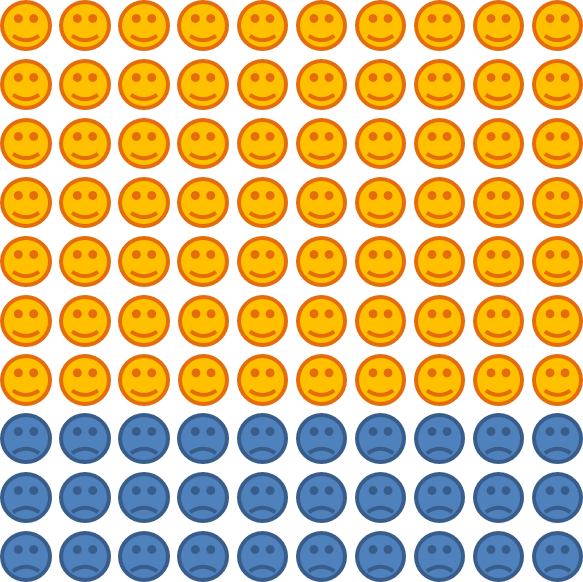 Risk of significant harm arising from discontinuing antibiotic treatmentNegligible. In 1 case out of every 100 like this, the patient will have a relapse, recurrence or readmission if antibiotic treatment is discontinued.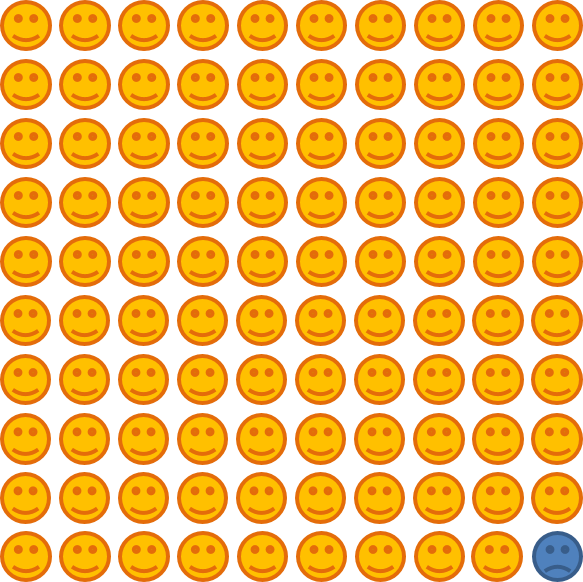 Premorbid condition of patientThe patient was previously fit and well.Level of external pressure to continue antibiotic treatmentThere is no external pressure to continue antibiotic treatment.Number of respondentsNumber of choices to continue